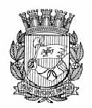 Publicado no D.O.C. São Paulo, 11, Ano 63, Quarta-feira.17 de Janeiro de 2018Gabinete do Prefeito, pág. 01DECRETO Nº 58.070, DE 16 DE JANEIRO DE 2018Fixa normas referentes à execução orçamentáriae financeira para o exercício de 2018.JOÃO DORIA, Prefeito do Município de São Paulo, no usodas atribuições que lhe são conferidas por lei,D E C R E T A:CAPÍTULO IDA ADMINISTRAÇÃO MUNICIPALSeção IDa DespesaArt. 1º A execução da despesa orçamentária no exercício de2018, aprovada pela Lei nº 16.772, de 27 dezembro de 2017,obedecerá às normas estabelecidas neste decreto e às decisõesemanadas da Junta Orçamentário-Financeira – JOF, instituídapelo Decreto nº 53.687, de 2 de janeiro de 2013, e alterações.Art. 2º Ficam estabelecidas as seguintes definições:I - Unidade Orçamentária: agrupamento de serviços subordinadosao mesmo Órgão Orçamentário, que tem dotaçõesconsignadas individualizadamente no Orçamento Anual da Cidadede São Paulo, e cujo titular é o responsável pela Unidade;II - Cota Orçamentária: corresponde ao valor que cadaUnidade Orçamentária terá disponível por dotação, para efetuarNota de Empenho e a respectiva Programação de Liquidação daDespesa, conforme o artigo 3° deste decreto;III - Cota Orçamentária Global: corresponde ao valor totaldas cotas orçamentárias disponíveis para que as UnidadesOrçamentárias possam efetuar Notas de Empenho e Liquidação.Art. 3º A execução da despesa orçamentária da AdministraçãoDireta, inclusive dos fundos especiais, das autarquias,fundações e empresa estatal dependente será limitada pelosvalores das cotas orçamentárias, cujo valor inicial será publicadooportunamente, por meio de portaria intersecretarial, a sereditada pelas Secretarias que compõem a JOF.§ 1º O valor da cota orçamentária global será definido pelaJOF e não poderá ser superior ao valor, por fonte de recursos, daprevisão atualizada de receitas para o exercício e do superávitfinanceiro do ano anterior, a ser informada pela Secretaria Municipalda Fazenda – SF e atualizada mensalmente.§ 2º As cotas orçamentárias iniciais para a AdministraçãoDireta, autarquias, fundações, bem como para a empresa estataldependente, serão automaticamente liberadas para asatividades a elas inerentes, exceto para despesas de pessoale auxílio, que serão liberadas nos termos do § 3º deste artigo.§ 3º As cotas orçamentárias relativas a pessoal, auxílios,remuneração de conselheiros tutelares e reembolso de pessoalcedido, inclusive das autarquias, fundações e empresa estataldependente, serão liberadas trimestralmente, devendo a solicitaçãode liberação com os respectivos valores ser efetuada naseguinte conformidade:I - para pessoal e auxílios da Administração Direta: medianteinformações prestadas pela Secretaria Municipal de Gestão– SMG, via sistema de informação gerenciado pela PRODAM;II - para os conselheiros tutelares: mediante informaçõesprestadas pela Coordenadoria de Administração e Finançasda respectiva Prefeitura Regional, via Sistema Eletrônico deInformações – SEI, encaminhado à Secretaria Municipal dePrefeituras Regionais para controle e análise, e posterior envioà Coordenadoria do Orçamento – CGO, da Subsecretaria dePlanejamento e Orçamento Municipal – SUPOM, da SecretariaMunicipal da Fazenda – SF, das informações consolidadas emum único SEI, contendo o valor de todas as solicitações;III - para pessoal cedido à Administração Direta: medianteinformações prestadas pelos titulares dos órgãos e das unidadesorçamentárias correspondentes, via Sistema Eletrônico deInformações – SEI à CGO;IV - para pessoal e auxílios das autarquias, fundações eempresa estatal dependente, inclusive seu pessoal cedido:mediante informações atualizadas que evidenciem a necessidadedos recursos solicitados para o respectivo mês, prestadaspelo titular responsável do órgão ou da empresa, viaSistema Eletrônico de Informações – SEI à CGO, nos termosdo inciso II do § 7º deste artigo.§ 4º A liberação de cota orçamentária para os projetos seráestabelecida de acordo com as prioridades e disponibilidadesfinanceiras, após o encaminhamento de cronograma físico--financeiro de planilha pelo Órgão Orçamentário, nos termos doartigo 26 deste decreto.§ 5º As cotas orçamentárias destinadas às Operações Especiaisserão concedidas de acordo com a solicitação do órgãoresponsável à Coordenadoria do Orçamento – CGO, da Subsecretariade Planejamento e Orçamento Municipal – SUPOM, daSecretaria Municipal da Fazenda – SF.§ 6º As necessidades que extrapolarem os limites iniciaisestabelecidos, bem como a antecipação de cotas orçamentárias,deverão ser solicitadas por meio do Sistema Eletrônicode Informações – SEI à CGO, que analisará a solicitação sob oaspecto orçamentário, submetendo-a, caso exceda a programaçãofinanceira fixada nos termos do artigo 42 da Lei nº 16.693,de 31 de julho de 2017 ou as metas bimestrais de arrecadaçãoestabelecidas, de acordo com o previsto no artigo 13 da LeiComplementar Federal nº 101, de 4 de maio de 2000 à análisefinanceira a ser procedida pela Subsecretaria do Tesouro Municipal– SUTEM, da Secretaria Municipal da Fazenda – SF.§ 7º A solicitação de que trata o § 6º deste artigo deveráconter justificativa fundamentada e pormenorizada, bem comoestar acompanhada necessariamente de:I - prévia análise e concordância da Secretaria à qual estejam vinculadas, no caso das autarquias, fundações e empresa estatal dependente;II - Pedido de Reprogramação de Cotas – PRC, conformeplanilha a ser disponibilizada pela SF/SUPOM.§ 8º Os pedidos de antecipação ou liberação de cotas encaminhadosem desacordo com as normas estabelecidas no § 7ºdeste artigo serão sumariamente rejeitados.§ 9º A liberação de cota orçamentária referente à insuficiênciafinanceira para o orçamento de fonte 00 – TesouroMunicipal, alocado nas autarquias, fundações e empresa estataldependente será efetivada nos termos dos §§ 2º a 6º desteartigo, sendo que o repasse financeiro ocorrerá mediante solicitaçãoao Departamento de Administração Financeira – DEFIN/SUTEM/SF, até o limite da cota orçamentária liberada, comapresentação de fluxo de caixa que justifique o valor solicitado.§ 10. Após a análise orçamentário-financeira, os pedidosreferidos nos §§ 4º, 5º, 6º e 9º deste artigo, relativamente àliberação de cota orçamentária, serão submetidos à deliberação da JOF.Art. 4º É vedado contrair novas obrigações de despesascujos pagamentos previstos para o exercício de 2018prejudiquem as disponibilidades financeiras necessárias aospagamentos de despesas anteriormente contratadas e das despesas com serviços contínuos e necessários à manutenção da Administração.Art. 5º Para dar efetividade ao disposto no artigo 4º destedecreto, os titulares dos Órgãos e das Unidades Orçamentáriasdeverão dimensionar se os recursos orçamentários são suficientespara os compromissos vigentes, viabilizando a emissãode notas de empenho de todas as despesas já contraídas comserviços contínuos e necessários à manutenção da Administração e aos projetos em andamento com execução prevista para o exercício de 2018.§ 1º As despesas com concessionárias de serviços públicos,tais como água e esgoto, energia elétrica e gás liquefeito depetróleo deverão ser empenhadas no início do ano pelo valortotal estimado necessário para todo o exercício, bem como aemissão das notas de empenho deverão seguir as respectivas cotas orçamentárias definidas em portaria, conforme artigo 3º deste decreto.§ 2º As notas de empenho emitidas nos termos do § 1ºdeste artigo somente poderão ser canceladas, no decorrer doexercício, após o encaminhamento de declaração do ordenadorde despesa justificando a prescindibilidade do recurso, que seráanalisada e deliberada pela JOF, sendo que, ao final do exercício,os cancelamentos seguirão as determinações aplicáveis aos restos a pagar.§ 3º Os órgãos deverão apresentar a programação orçamentáriatotal dos eventos (festas, premiações, oficinas, feiras,festivais, dentre outros de mesma natureza) no mínimo 3 (três)meses antes da necessidade de liberação, informando:I - o gasto do ano anterior;II - os orçamentos prévios que serão utilizados como balizadoresde preços, os quais não poderão ultrapassar o valornominal da contratação anterior.§ 4º Somente após as providências previstas no “caput”deste artigo e a identificação de saldo orçamentário disponível,poderão ser contraídas novas obrigações até o limite do referidosaldo, observados os demais requisitos legais.§ 5º Eventuais despesas realizadas sem a devida coberturaorçamentária deverão ser objeto de apuração deresponsabilidade.Art. 6º Os titulares dos Órgãos e das Unidades Orçamentáriassão responsáveis pelo estrito cumprimento do disposto nosartigos 4º e 5º deste decreto e pela observância da prioridadequanto às despesas com serviços contínuos e necessários à manutençãoda Administração e das metas do Programa de Metas,bem como pelo cumprimento de todas as disposições legais eregulamentares aplicáveis à matéria.Parágrafo único. Mediante controle interno, deverão seridentificados e avaliados os componentes de custos das açõespara dimensionar se os recursos orçamentários disponíveiscomportarão eventual expansão ou geração de novas despesas.Art. 7º A JOF poderá determinar o congelamento, a qualquertempo, de recursos orçamentários disponíveis para garantiro equilíbrio orçamentário e financeiro do Município deSão Paulo, nos termos do § 1º do artigo 44 da Lei nº 16.693, de2017, e para compatibilizar a execução de despesas com fontesde receitas específicas à efetiva entrada dos recursos.§ 1º Os pedidos de descongelamento de recursos paraprojetos deverão ser encaminhados nos termos do artigo 26 deste decreto.§ 2º Os pedidos de descongelamento de recursos orçamentáriosdesprovidos de contrapartida de recursos disponíveis ouque necessitem de liberação de cotas, ou ainda, de remanejamentoou antecipação destas, que impliquem em futura pressãoorçamentária, deverão ser encaminhados via Sistema Eletrônicode Informações – SEI, com o preenchimento do Pedido deMovimentação Orçamentária – PMO, eletronicamente via SOF,à CGO, para análise do pedido sob o aspecto orçamentário, esubmissão à análise sob o aspecto financeiro pela SUTEM, paraposterior deliberação pela JOF, que terá, no mínimo, 15 (quinze)dias úteis para a respectiva decisão.§ 3º O Pedido de Movimentação Orçamentária – PMO serádetalhado através de comunicado de SF/SUPOM.§ 4º Preliminarmente ao pedido de descongelamento, adotação a ser descongelada deverá ser avaliada pelo órgãorequisitante, considerando, em especial, os saldos das notas dereservas e de empenhos que não serão utilizados, bem comooutras dotações que possam ser oferecidas em contrapartida aodescongelamento pleiteado.§ 5º As solicitações de descongelamento de recursos comcontrapartida também deverão ser feitas através do SistemaEletrônico de Informações – SEI, devidamente justificadasquanto à necessidade orçamentária adicional, bem comoquanto à prescindibilidade da contrapartida oferecida paracongelamento e manifestação de que não haverá impactos,de forma negativa, de qualquer meta, projeto ou linha deação do Programa de Metas 2017-2020, relativamente aoque deixará de ser executado, e com o respectivo PMOpreenchido, diretamente à CGO, que poderá decidir pela autorizaçãoe atualização do Sistema de Orçamento e Finanças– SOF, de acordo com a orientação da JOF.§ 6º As dotações orçamentárias correspondentes a recursosprovenientes de fontes externas ao Município e quenão tenham o desembolso regular também permanecerãoindisponíveis até que seja solicitada sua liberação, devidamenteinstruído o pedido com informações quanto às condições docompromisso formalizado e seu respectivo cronograma dedesembolso, de modo a demonstrar a disponibilidade financeiraou a viabilidade do respectivo ingresso da receita.§ 7º As dotações orçamentárias abertas com base emRecursos Arrecadados de Exercícios Anteriores – RAEA tambémficarão indisponíveis, condicionando-se sua liberação à confirmaçãoda respectiva disponibilidade financeira.Art. 8º O controle e processamento das despesas referentesaos Encargos Gerais do Município são de responsabilidade dosÓrgãos Orçamentários correspondentes, exceto no caso dasoperações especiais atribuídas ao Órgão 28.21, cuja movimentaçãoserá feita pela Procuradoria Geral do Município.Art. 9º A autorização para a realização das despesas obedeceráao disposto nos artigos 16 e 17 da Lei Complementar Federal n° 101, de 2000, e será efetuada por meio de despacho da autoridade competente, do qual deverão constar obrigatoriamente os seguintes dados:I - nome, CNPJ ou CPF do credor;II - objeto resumido da despesa;III - valor unitário dos produtos e serviços, valor total doobjeto, quantitativo, ainda que estimado, prazo de realização da despesa e demais informações que permitam inferir o custo comparativo da despesa;IV - código da dotação a ser onerada;V - prazo de realização da despesa;VI - dispositivo legal no qual se embasou a licitação, suadispensa ou inexigibilidade;VII - designação do fiscal do contrato, conforme artigo 67da Lei Federal nº 8.666, de 21 de junho de 1993, combinado com o artigo 6º do Decreto Municipal nº 54.873, de 25 de fevereiro de 2014.§ 1º A autoridade competente é representada pelo Ordenadorde Despesa, assim entendido o agente da administraçãoinvestido legalmente na competência para assumir obrigaçõesem nome da entidade governamental, a quem cabe a responsabilidadede execução das despesas do Órgão/Unidade sobsua gestão, incluindo o registro e controle contábil dos benspatrimoniais móveis no Sistema de Bens Patrimoniais Móveis– SBPM, após a emissão da nota de liquidação e respectivo pagamento.§ 2º Cabe ao ordenador da despesa o cumprimento das disposições contidas nos artigos 16 e 17 da Lei Complementar Federal nº 101, de 2000.§ 3º A concessão de adiantamento previsto na Lei n°10.513, de 11 de maio de 1988, será autorizada em despachonominal a servidor, contendo obrigatoriamente a fundamentaçãolegal e os dados previstos nos incisos I a V do “caput”deste artigo.§ 4º Na hipótese de a despesa não decorrer de licitação,de sua dispensa, inexigibilidade ou pregão, deverá ser indicadaa respectiva lei na qual se fundamenta, visto que, conforme o§ 8º do artigo 22 da Lei Federal nº 8.666, de 1993, é vedadaa criação ou combinação de outras modalidades de licitação.§ 5º Para as despesas decorrentes da permissão prevista no artigo 15 da Lei Federal nº 8.666, de 1993, mediante a utilização de Registro de Preços, a fundamentação legal será a que consta da respectiva Ata.Art. 10. Para o processamento de Notas de Empenho queonerem o orçamento do exercício de 2018 ou formalização denovo compromisso, são obrigatórios:I - a inserção dos dados constantes do despacho mencionadono artigo 9º deste decreto no Módulo de Contratação doSistema de Orçamento e Finanças – SOF, atualizando sempreque ocorrerem aditamentos e apostilamentos de reajustes;II - o preenchimento do campo Detalhamento da Ação (DA);III - a emissão do Anexo de Nota de Empenho, que deveráconter todos os dados essenciais de um contrato quando adespesa não exigir elaboração e assinatura de outros instrumentos hábeis.§ 1º O prazo de cumprimento do contrato será contado apartir do primeiro dia útil seguinte ao da entrega da Nota deEmpenho ao fornecedor, a qual deverá ser protocolizada pelaUnidade Contratante, salvo quando prazo diverso estiver previstono instrumento específico do ajuste.§ 2º A entrega da Nota de Empenho ao fornecedor tambémpoderá ser efetivada por meio eletrônico, sendo considerado oinício do prazo de cumprimento do contrato a data da confirmaçãodo recebimento por parte do fornecedor.§ 3º No caso de haver necessidade de criação de novoDA que não esteja no rol disponível no SOF, o pedidodeverá ser formalizado eletronicamente à COPLAN peloe-mail coplan@prefeitura.sp.gov.br, com as indicações daregionalização (CEP, logradouro, número, Distrito, PrefeituraRegional, Região), o nome do equipamento e a(s) ação(ões)orçamentária(s) a ele vinculada(s).§ 4º A modificação de um DA inserido em uma Nota de Empenhojá emitida deverá ser solicitada pela Unidade através doSOF, com as devidas justificativas, inclusive quanto ao impactosobre o Programa de Metas 2017- 2020, e posteriormente, asolicitação será analisada por COPLAN.§ 5º As unidades orçamentárias deverão observar o dispostono Decreto nº 55.838, de 15 de janeiro de 2015, bem comona Portaria SMG nº 61, de 27 de novembro de 2015, e respectivasalterações, quanto às atividades autuadas no SistemaEletrônico de Informações – SEI.§ 6º Os expedientes autuados no Sistema Municipal de Processos – SIMPROC permanecerão nesse âmbito até seu regular encerramento.Art. 11. Para cumprir o Programa de Trabalho estabelecidona Lei Orçamentária, bem como para a realização de obras ouserviços decorrentes da execução de programação intersecretarial,o titular da unidade orçamentária poderá descentralizar oscréditos orçamentários correspondentes a outras unidades pertencentesà Administração Direta e Indireta, por meio de Notade Reserva com Transferência, para execução orçamentária.§ 1º As notas de empenho onerarão as cotas orçamentáriasda Unidade Cedente, cabendo a esta o controle e acompanhamentodas disponibilidades mensais de cotas até as efetivas liquidações.§ 2º A Unidade Executora deverá informar à Unidade Cedente, previamente à realização da transferência, o cronograma de execução da despesa.§ 3º Compete à Unidade Cedente os procedimentos deincorporação de bens patrimoniais móveis.§ 4º Especificamente para atender aos serviços especializadosprevistos no artigo 4º e no artigo 6º, § 2º, do Decretonº 53.799, de 26 de março de 2013, e alterações, as unidadesprovidenciarão Nota de Reserva com Transferência, por dotação,estimadas para um período de, no mínimo, 6 (seis) meses, como objetivo de atender a todas as desapropriações previstas paraa execução do respectivo projeto, complementando sempre quenecessário para não prejudicar a continuidade e a brevidade na conclusão.§ 5º Compete à Unidade Executora todas as providênciaspara o cumprimento das disposições relativas à execução dadespesa, em especial quanto ao previsto no artigo 9º deste decreto.§ 6º À Unidade Cedente caberá a responsabilidade pelo mérito da despesa para o cumprimento do respectivo Programa de Trabalho.Art. 12. As Unidades Orçamentárias deverão observar osprocedimentos que antecedem o processamento da liquidaçãoda despesa quanto ao controle e acompanhamento dos contratosde gestão, termos de parceria, de colaboração, de fomento,acordos de cooperação com o terceiro setor e convênios, firmadossob a égide das Leis Federais n° 9.637, de 15 de maio de1998, nº 9.790, de 23 de março de 1999, e nº 13.019, de 31 dejulho de 2014, atentando às disposições do artigo 36 da Lei nº 16.693, de 2017, bem como às disposições da Portaria SF nº 210, de 23 de outubro de 2017.§ 1º Nos termos Lei Federal nº 13.204, de 14 de dezembrode 2015, os convênios somente poderão ser celebrados entreentes federados ou pessoas jurídicas a eles vinculadas.§ 2º Se o contrato não contiver definição do dia do vencimentoda obrigação ou apenas estipular “pagamentos mensais”,a Unidade adotará, como data de vencimento da obrigação,30 (trinta) dias corridos contados a partir da data em quefor atestado o fornecimento ou a prestação dos serviços, ou dadata de aprovação da medição, ou da entrega da fatura ou da data final do adimplemento da obrigação, conforme determine cada contrato.§ 3º Os fiscais de contrato deverão atestar, aprovando ourejeitando, total ou parcialmente, nos termos da Portaria SF nº92/2014, e alterações, o recebimento de bens e/ou a prestaçãodos serviços, inclusive medições de obras, em até 5 (cinco) diasúteis, contados a partir da entrega da fatura ou de documentoequivalente, inclusive por meio eletrônico.§ 4º Deverão constar no processo de liquidação, conformePortaria SF nº 92/2014, com a redação dada pela Portaria SFnº 159/2017, que foram autuados no SIMPROC, em ordem cronológica:I - cópia do contrato ou outro instrumento hábil equivalentee seus termos aditivos;II - cópia da Nota de Empenho correspondente;III - cópia do ato que designou o fiscal de contrato;IV - cópia da requisição de fornecimento de materiais, deprestação de serviços ou execução de obras;V - nota fiscal, nota fiscal-fatura, nota fiscal de serviçoseletrônica ou documento equivalente;VI - medições detalhadas comprovando a quantidade produzida,no caso de serviço prestado por produção, no período aque se refere o pagamento;VII - medições detalhadas comprovando a execução dasobras no período a que se refere o pagamento, quando o for caso;VIII - demonstrativo da retenção dos impostos devidos eoutros descontos referentes ao pagamento da despesa;IX - prova de regularidade com o FGTS e as contribuiçõesprevidenciárias, Certidão Negativa de Débitos Trabalhistas, alémde outras certidões de regularidade fiscal reputadas necessárias,conforme previsão no respectivo contrato ou documento que o substitui;X - ateste da nota fiscal, nota fiscal-fatura, nota fiscalde serviços eletrônica ou documento equivalente, conformedisciplinado no Decreto Municipal nº 54.873, de 2014, e deacordo com os Anexos II, III e IV da Portaria SF nº 92/2014, e alterações;XI - no caso de despesas relativas à prestação de serviçoscontínuos com alocação de mão de obra, além dos itens elencadosnos incisos I a X deste parágrafo, conforme Portaria SF92/2014, com a redação dada pela Portaria 159/2017, deverãoconstar os seguintes documentos:a) relação atualizada dos empregados vinculados à execução do contrato;b) folha de frequência dos empregados vinculados à execução do contrato;c) folha de pagamento dos empregados vinculados à execução do contrato;d) cópia do protocolo de envio de arquivos, emitido pela conectividade social (GFIP/SEFIP);e) cópia da relação dos trabalhadores constantes do arquivoSEFIP do mês anterior ao pedido de pagamento;f) cópia da guia quitada do INSS correspondente ao mêsanterior ao pedido de pagamento;g) cópia da guia quitada do FGTS correspondente ao mêsanterior ao pedido de pagamento;XII - demais elementos e documentos exigidos pela legislaçãopertinente à despesa realizada.§ 5º Excepcionalmente, a Unidade Orçamentária poderáaceitar os serviços com base no Recibo Provisório de Serviços –RPS, ficando o processamento da liquidação vinculado à conversãodeste em Nota Fiscal Eletrônica de Serviços, de acordo como Decreto nº 53.151, de 17 de maio de 2012, e suas alterações.§ 6º É permitida à Unidade Orçamentária a liquidaçãoparcial da despesa, na proporcionalidade de sua aprovação,respeitado o mínimo de 50% (cinquenta por cento).§ 7º Na liquidação parcial de que trata o § 6º deste artigo, deverão ser feitas as retenções legais considerando o valor total do documento fiscal.§ 8º Na hipótese de atestes que resultarem em glosaparcial da despesa, a Unidade Orçamentária deverá adotarmedidas necessárias para o cancelamento do documento fiscale emissão de um novo pelo valor real; caso contrário, deveráobservar o disposto nos §§ 6º e 7º deste artigo.§ 9º Para garantir maior eficiência e racionalidade à utilizaçãodos recursos públicos, a faculdade prevista no § 6ºdeste artigo ficará restrita aos casos em que o adiamento daliquidação for comprovadamente imprescindível, sob pena deresponsabilização do titular da Unidade Orçamentária.§ 10. Os atrasos no pagamento de contratos de prestaçãode serviços contínuos, bem como de concessionárias de serviçopúblico de fornecimento de energia elétrica e de água e esgotodeverão, obrigatoriamente, ser objeto de apuração de responsabilidadepelo ordenador da despesa na Unidade Executora.Art. 13. Na ocorrência de infração contratual, o titular daUnidade Orçamentária manifestar-se-á expressamente no processode liquidação e pagamento, decidindo sobre a aplicaçãode penalidade ou a sua dispensa.§ 1º Para a dispensa da aplicação de penalidade é imprescindívelexpressa manifestação da Unidade Requisitante, esclarecendoos fatos ou problemas que motivaram o inadimplemento,ou, no caso de força maior, que a contratada comprove, pormeio de documentação nos autos, a ocorrência do evento quea impediu de cumprir a obrigação, não bastando, em qualquerdos casos, a mera alegação da inexistência de prejuízo ao andamentodos serviços ou ao erário.§ 2º Quando se tratar de Ata de Registro de Preços, caberáao órgão participante aplicar penalidades de advertência e multaem virtude de infrações aos termos da ata e aos contratosdela decorrentes, conforme disposto no artigo 7º, inciso VIII, doDecreto nº 56.144, de 1° de julho de 2015.Art. 14. É vedada a utilização de um único processo deliquidação e pagamento para credores distintos, ainda quese trate do mesmo objeto, bem como a reutilização de umprocesso de empenho de despesa em novos procedimentoslicitatórios.Art. 15. As diferenças a serem pagas a favor de fornecedorespor intermédio de notas fiscais ou recolhimentos de valores pagos a maior pela Municipalidade deverão ser emonstradas individualmente e regularizadas sempre nos processos de origem da despesa.Art. 16. Cabe, exclusivamente, ao titular da Unidade Orçamentáriaautorizar a liquidação e pagamento de despesas pormeio de 2ª (segunda) via ou cópia autenticada de Nota Fiscalou Nota Fiscal-Fatura, desde que devidamente justificadas.Art. 17. Cada Unidade da Administração Direta autorizaráo pagamento das liquidações por ela processadas, podendo oÓrgão orçamentário a que se vinculam efetuar a autorização.§ 1º Considera-se autorizado o pagamento da nota deliquidação emitida e não cancelada em até 2 (dois) dias úteisantes da data prevista de pagamento constante da liquidação,quando se tratar de recurso do Tesouro Municipal e cujo credorpossua conta corrente cadastrada no sistema SOF.§ 2º A autorização do pagamento das demais liquidaçõesserá efetuada mediante solicitação encaminhada à Divisão deProgramação de Pagamentos – DIPAG, do Departamento deAdministração Financeira – DEFIN, pelo e-mail sfprogramacao@prefeitura.sp.gov.br, com antecedência mínima de 3 (três) diasúteis da data de pagamento, devendo constar, no mínimo, onúmero do processo administrativo, o número/ano da nota deempenho, o número da nota de liquidação e pagamento, a datade previsão de pagamento e o recurso.§ 3º Quando houver necessidade de cancelamento deprogramação de pagamento, a Unidade Orçamentária deveráencaminhar solicitação, com antecedência mínima de 2 (dois)dias úteis, na forma prevista no § 2º deste artigo.§ 4º O pagamento de despesa de depósito judicial, quitaçãode tributo, contribuição previdenciária (quando a guia tiversido emitida manualmente), quitação de multa de trânsito daPrefeitura do Município de São Paulo, referente a veículo de suapropriedade, bem como de outra despesa que exija a quitação deboleto, independentemente da fonte do recurso, deverá ser realizada,apenas quando não for possível o cadastro do código debarras no Sistema de Orçamento e Finanças – SOF, mediante solicitaçãoà DIPAG, pelo Sistema Eletrônico de Informações – SEIou pelo Sistema Municipal de Processos – SIMPROC, com antecedênciamínima de 3 (três) dias úteis da data de seu vencimento.§ 5º Os pagamentos relativos a incentivos fiscais, independentementeda fonte do recurso, deverão ser encaminhadospara a Divisão de Pagamentos Especiais, Devoluções e Custódiade Cauções – DIPED, do Departamento de Administração Financeira– DEFIN, com antecedência mínima de 3 (três) dias úteisda data prevista para o pagamento da liquidação.§ 6º O Diretor do DEFIN poderá autorizar, de ofício oumediante justificativa da Unidade Executora da despesa, oatendimento da solicitação de pagamento prevista nos §§ 2º a5º deste artigo quando efetuada fora do prazo.§ 7º O Secretário Municipal da Fazenda poderá, por meiode portaria, alterar, complementar ou suprimir, durante o exercíciode 2018, as regras previstas nos parágrafos deste artigo.§ 8º As autarquias, fundações e empresa estatal dependentepoderão definir regras distintas para a efetivação do pagamento.Art. 18. As informações referentes aos pagamentos dasdespesas de fundos especiais, convênios, parcerias, operaçõesurbanas, programas e projetos financiados ou vinculados aosempréstimos, assim como aqueles cujos pagamentos estejamagregados a receitas ou recursos financeiros específicos, registradosem contas correntes bancárias próprias ou não, serão deresponsabilidade do Órgão, observada a normatização vigenteeditada pela Secretaria Municipal da Fazenda.Seção IIDos Créditos AdicionaisArt. 19. As solicitações de Créditos Adicionais serão formalizadaspor meio do Sistema Eletrônico de Informações – SEI,com o preenchimento do Pedido de Movimentação Orçamentária– PMO, eletronicamente via SOF, pelo titular do ÓrgãoOrçamentário à CGO, que analisará o pedido e, caso necessário,o submeterá à JOF, que terá, no mínimo, 15 (quinze) dias úteispara a respectiva decisão.Art. 20. A solicitação de Crédito Adicional deverá estarinstruída, no mínimo, com:I - demonstração da prescindibilidade dos recursos oferecidospara cobertura, bem como manifestação de que os recursosoferecidos não causarão qualquer impacto negativo sobreas metas, projetos e linhas de ação do Programa de Metas 2017-2020;II - indicação das razões para o acréscimo da despesapretendida, com menção às novas metas a serem atingidas e àsconsequências do não atendimento;III - encaminhamento do formulário PMO preenchido,eletronicamente via SOF, com indicação dos meses e montantesprevistos para sua liquidação.§ 1º Na impossibilidade de oferecimento de recursos paracobertura do crédito pretendido, o órgão solicitante demonstraráo comprometimento de suas dotações à CGO, que submeteráa solicitação à JOF, para deliberação.§ 2º É vedado o oferecimento de recursos destinados adespesas com pessoal e seus reflexos, bem como os relativos avales-alimentação, auxílios-transporte e auxílios-refeição, para acobertura de créditos adicionais de natureza diversa, exceto noúltimo quadrimestre do exercício e desde que verificado que os eventos que subsidiaram a previsão da despesa de pessoal não se concretizaram.§ 3º Os recursos relativos a vencimentos e vantagens fixasde pessoal, vales-alimentação, auxílios-transporte e auxílios--refeição não poderão ser utilizados para anulação que tenhapor finalidade a suplementação do elemento de despesa 92 –Despesas de Exercícios Anteriores – DEA.§ 4º Os pedidos de abertura de créditos adicionais encaminhadosem desacordo com as normas estabelecidas nestedecreto serão sumariamente rejeitados.Art. 21. As autarquias, fundações, empresa estatal dependente,Câmara Municipal de São Paulo e Tribunal de Contasdo Município de São Paulo, quando da solicitação da aberturade créditos adicionais suplementares, cuja fonte de recursosseja por excedente de receita ou superávit financeiro, deverãoinstruir o pedido com demonstrativo que comprove o respectivoexcesso de arrecadação ou balanço patrimonial.Art. 22. As autarquias, fundações e empresa estatal dependente,para procederem à atualização de suas dotaçõesorçamentárias, deverão encaminhar o pedido à CGO por meiode processo eletrônico, na forma dos artigos 19 e 20 deste decreto, com a análise e concordância da Secretaria à qual estejam vinculadas.§ 1º A edição de ato próprio, resolução ou deliberação deresponsabilidade das autarquias, fundações e empresa estataldependente, atualizando suas dotações orçamentárias, estarácondicionada à aprovação da solicitação de que trata o “caput”deste artigo pela JOF ou a quem possa ser delegado.§ 2º A edição de ato próprio, resolução ou deliberação sedará após a análise e autorização de CGO das alterações propostas,para posterior publicação de instrumento legal pela unidadesolicitante e subsequente efetivação no SOF por SUPOM.Art. 23. As adequações entre dotações orçamentárias daAdministração Direta, inclusive dos fundos especiais, e das autarquias,ou das fundações, ou da empresa estatal dependente,inclusive seu fundo, deverão ser instruídas em conformidade àsdisposições contidas no artigo 20 deste decreto.Art. 24. As decisões da Mesa da Câmara Municipal de SãoPaulo, assim como do Tribunal de Contas do Município de SãoPaulo, quanto às adequações orçamentárias previstas no artigo15 da Lei nº 16.772, de 27 de dezembro de 2017, após publicaçãono Diário Oficial da Cidade, serão efetivadas no SOF pelos próprios órgãos.Art. 25. As solicitações de abertura do elemento de despesa92 – Despesas de Exercícios Anteriores – DEA, nos termos doartigo 37 da Lei Federal nº 4.320, de 17 de março de 1964,serão formalizadas por meio do Sistema Eletrônico de Informações– SEI e instruídas com as justificativas pertinentes.§ 1º As solicitações referentes às Despesas de ExercíciosAnteriores – DEA deverão, necessariamente, observar o estabelecidonos incisos I e III do “caput” do artigo 20 deste decreto,caso contrário, serão sumariamente rejeitadas.§ 2º Para despesas referentes ao exercício de 2017 e anteriores, deverá ser observado o que dispõe o Decreto nº 57.630, de 17 de março de 2017.§ 3º A CGO poderá solicitar o encaminhamento do processofísico ou eletrônico que deu origem à despesa, caso julgue necessário.Seção IIIDos Projetos e InvestimentosArt. 26. Os pedidos de liberação de recursos referentes aprojetos e investimentos deverão ser encaminhados à Coordenadoriade Planejamento – COPLAN, da Subsecretaria de Planejamentoe Orçamento Municipal – SUPOM, da Secretaria Municipalda Fazenda – SF, via Sistema Eletrônico de Informações– SEI, e somente serão liberados após a ratificação pela JOF.§ 1º Os pedidos deverão ser instruídos com as seguintes informações:I - respectivo cronograma físico-financeiro consolidadoe em execução, ou justificativa pormenorizada da sua não apresentação;II - Pedido de Movimentação Orçamentária – PMO, devidamente preenchido;III - justificativa fundamentada e pormenorizada, com onúmero do processo que originou a contratação da despesa,nos casos em questão;IV - indicação do Detalhamento da Ação (DA) a ser utilizadoe, quando da necessidade de criação, observância dodisposto no § 3º do artigo 10 deste decreto;V – indicação da meta, projeto e linha de ação correspondenteà solicitação no Programa de Metas;§ 2º No caso de oferecimento de contrapartida para congelamento/anulação, será necessário firmar declaração quanto àprescindibilidade desses recursos e eventual impacto a qualquermeta, projeto e linha de ação do Programa de Metas.§ 3º Na ausência de qualquer um dos itens descritos no §1º deste artigo, o processo será retornado à unidade demandantepara que se proceda aos ajustes necessários.Seção IVDa ReceitaArt. 27. A realização da receita orçamentária no exercíciode 2018, prevista pela Lei nº 16.772, de 2017, deverá observaras disposições contidas neste decreto, bem como as demaisdisposições legais e regulamentares aplicáveis à matéria.Art. 28. Os titulares dos Órgãos e das Unidades Orçamentáriasda Administração Direta, inclusive dos fundos especiais, dasautarquias, fundações e empresa estatal dependente, quandoda realização da receita, deverão observar as disposições contidasno artigo 2º da Portaria Interministerial STN/SOF nº 163,de 4 de maio de 2001, e atualizações, no artigo 1º da PortariaConjunta STN/SOF nº 1, de 10 de dezembro de 2014, e atualizações,no artigo 1º da Portaria STN nº 700, de 10 de dezembrode 2014, e atualizações.§ 1º No processamento das receitas, registradas por qualquermeio eletrônico, seja por Documento de Recolhimentoou Depósito – DRD ou qualquer outro, a unidade executora éresponsável pela análise da receita e utilização adequada darespectiva rubrica de receita.§ 2º Caso a unidade orçamentária não localize no plano dereceitas a rubrica adequada, deverá instruir processo solicitandosua criação para DECON/SUTEM/SF, observando as normasreferidas no “caput” deste artigo.§ 3º Considerando que o Imposto de Renda Retido naFonte sobre os rendimentos pagos pelo Município, suasautarquias e fundações constitui receita do Município, nostermos do artigo 158 da Constituição Federal, os titularesdos Órgãos e das Unidades Orçamentárias da AdministraçãoDireta, inclusive dos fundos especiais, das autarquiase fundações são responsáveis pela correta aplicação dalegislação em relação a incidência de retenção de Impostode Renda quando dos pagamentos efetuados.Seção VDos Precatórios e da Dívida AtivaArt. 29. A Procuradoria Geral do Município deverá encaminharaté o 5º (quinto) dia útil do mês imediatamente subsequente:I - ao Departamento de Contadoria – DECON, da Subsecretariado Tesouro Municipal, da Secretaria Municipal daFazenda, o processo administrativo que trata da contabilizaçãodos precatórios municipais, devidamente consistentescom o SOF, incluindo memória de cálculo com a composiçãodos saldos dos pagamentos das respectivas contas,informando, entre os valores pagos, aqueles referentes àsnotas de empenho de Restos a Pagar;II - ao DECON (decon@prefeitura.sp.gov.br) e à Divisãode Dívidas e Garantias – DIDIG (dividapublica@prefeitura.sp.gov.br) do Departamento de Dívidas Públicas – DEDIP, daSecretaria Municipal da Fazenda, bem como à Coordenadoriado Orçamento – CGO (cgo@prefeitura.sp.gov.br), da SecretariaMunicipal da Fazenda, nos respectivos endereços eletrônicos,demonstrativo com informações relativas ao estoque de precatórios,discriminados por espécie.Art. 30. O Instituto de Previdência Municipal de São Paulo- IPREM, a Autarquia Hospitalar Municipal – AHM, o Hospitaldo Servidor Público Municipal – HSPM e o Serviço Funerário doMunicípio de São Paulo – SFMSP deverão encaminhar, até o 5º(quinto) dia útil do mês imediatamente subsequente, demonstrativocom informações relativas ao estoque de precatórios,discriminados por espécie, à Divisão de Dívidas e Garantias –DIDIG (dividapublica@prefeitura.sp.gov.br) do Departamento deDívidas Públicas – DEDIP, da Secretaria Municipal da Fazenda,no respectivo endereço eletrônico.Art. 31. O registro contábil dos pagamentos de precatórios,inclusive os ainda pendentes de regularização, mesmo queefetuados mediante sequestro de recursos financeiros, seráregulamentado com base no Relatório Conclusivo do Grupo deTrabalho constituído por meio da portaria conjunta das SecretariasMunicipais da Fazenda e da Justiça.Art. 32. Os demonstrativos referentes à Dívida Ativa, elaboradospelos Departamentos Fiscal e Judicial da ProcuradoriaGeral do Município, deverão ser encaminhados ao DECON, atéo dia 15 (quinze) do mês subsequente.Seção VIDos Restos a PagarArt. 33. Os saldos das notas de empenho relativos aoexercício de 2018 poderão ser inscritos em Restos a Pagardesde que as despesas tenham sido efetivamente realizadas eliquidadas até 31 de dezembro de 2018.§ 1º O disposto no “caput” deste artigo aplica-se tambémàs despesas realizadas até 31 de dezembro de 2018 não liquidadas,mas que possam ter sua execução liquidada até 31 dejaneiro de 2019.§ 2º A inscrição dos Restos a Pagar relativos ao exercício de2018 terá validade até 31 de janeiro de 2019, permanecendoem vigor o direito do credor, quando não exercido, para osexercícios subsequentes.§ 3º As disposições contidas nos §§ 1º e 2º deste artigonão se aplicam aos saldos de Restos a Pagar necessários aoatingimento do percentual estabelecido no artigo 208 da LeiOrgânica do Município de São Paulo e do percentual mínimo deque trata a Emenda Constitucional nº 29, de 2000.Art. 34. As Unidades Orçamentárias executoras da despesadeverão cadastrar no SOF, até o dia 14 de dezembro de 2018,pedido de inscrição em Restos a Pagar, acompanhado de justificativapormenorizada e das notas de empenho que atendam àsdisposições contidas no artigo 33.Art. 35. Caberá à JOF estabelecer, se necessário para finsde atendimento às restrições do artigo 42 da Lei ComplementarFederal nº 101, de 2000, limites de inscrição em Restos a PagarNão Processados, por Unidade Orçamentária, deferindo ouindeferindo, até o dia 19 de dezembro de 2018, os pedidos deinscrição das notas de empenho cadastradas pelas UnidadesOrçamentárias no SOF, nos termos do artigo 34 deste decreto.§ 1º Com base na decisão referida no “caput” deste artigo,caberá às Unidades Orçamentárias, até o dia 21 de dezembrode 2018, efetuar o cancelamento dos saldos empenhados cujospedidos de inscrição em Restos a Pagar tenham sido indeferidospela JOF, permanecendo em vigor o direito do credor, quandonão exercido, para os exercícios subsequentes.§ 2º As notas de empenho relativas a pedidos de inscriçãoem Restos a Pagar indeferidos pela JOF que não tenham sidocanceladas pelas Unidades Orçamentárias no prazo previsto no§ 1º deste artigo serão canceladas pela Divisão de Gerenciamentodo Sistema de Execução Orçamentária – DISEO, até o dia31 de dezembro de 2018.Art. 36. Os saldos das notas de empenho de despesas nãoliquidadas, relativos ao exercício de 2018, serão automaticamenteanulados em 31 de dezembro de 2018, para todos osfins, exceto quando:I - estiver vigente o prazo para cumprimento da obrigaçãoassumida pelo credor, vedadas quaisquer prorrogações, desdeque possam ser liquidadas até 31 de janeiro de 2019;II - vencido o prazo de que trata o inciso I deste artigo,mas esteja em curso o procedimento de ateste e desde que aliquidação da despesa possa ocorrer até o dia 31 de janeirode 2019;III - destinar-se a atender o saldo necessário ao atingimentodo percentual estabelecido no artigo 208 da Lei Orgânica doMunicípio de São Paulo;IV - destinar-se a atender o saldo necessário ao atingimentodo percentual mínimo de que trata a Emenda Constitucionalnº 29, de 2000;V - tratar-se dos empenhos referentes aos serviços dadívida e ao PASEP.Parágrafo único. A perspectiva de atingimento do percentualestabelecido no artigo 208 da Lei Orgânica do Municípiode São Paulo e do percentual mínimo de que trata a EmendaConstitucional nº 29, de 2000, será comunicado pela CGO aoDECON, para as providências cabíveis.Art. 37. A Secretaria Municipal da Fazenda – SF, por meioda Divisão de Gerenciamento do Sistema de Execução Orçamentária– DISEO, do Departamento de Contadoria, da Subsecretariado Tesouro Municipal, fica autorizada a promover ocancelamento dos empenhos inscritos em Restos a Pagar nãoProcessados do exercício de 2017 e anteriores, bem como detodos os Restos a Pagar processados, por prescrição quinquenal,desde que atendidos o percentual estabelecido no artigo 208 da Lei Orgânica do Município de São Paulo e o percentual mínimo de que trata a Emenda Constitucional nº 29, de 2000, a partir de 1º de março de 2018.Parágrafo único. O prazo limite para a liquidação dos Restosa Pagar não processados referentes ao exercício de 2017,previsto no Decreto nº 57.975, de 10 de novembro de 2017, ealterações, passa a ser 28 de fevereiro de 2018.Seção VIIDa Administração de PessoalArt. 38. Os processos para submissão de projetos de leide alteração da legislação referente à pessoal, bem como decriação de novos cargos e empregos públicos, as propostas deabertura de concursos de ingresso ou de acesso, os expedientesque tratem de nomeação ou contratação de pessoal e outrosque impliquem acréscimo de despesa seguirão os procedimentosprevistos no Decreto nº 54.851, de 17 de fevereiro de 2014.Art. 39. Compete à Secretaria Municipal de Gestão, órgãogestor do Sistema de Folha de Pagamento e responsável pelaCoordenação do Sistema Central de Recursos Humanos, ogerenciamento e a operacionalização do Sistema de Acompanhamentode Despesa de Pessoal – SAD e do SOF, no que serefere ao empenhamento automático da folha de pagamento.§ 1º A competência prevista no “caput” deste artigo seráexercida sem prejuízo da competência de controle, acompanhamentoe análise da execução orçamentária atribuída àssecretarias municipais e órgãos equiparados.§ 2º Para o acompanhamento efetivo da despesa de pessoalno exercício corrente, o Órgão Orçamentário deverá verificar,continuamente, o saldo das respectivas dotações orçamentárias,solicitando, quando necessário, suplementações orçamentárias, observadas as disposições da Seção II – Dos Créditos Adicionais deste decreto.§ 3º As autarquias, fundações e empresa estataldependente procederão de acordo com os regulamentosespecíficos, observados os Compromissos de DesempenhoInstitucional formalizados.Seção VIIIDas Emendas ParlamentaresArt. 40. A Casa Civil será responsável por coordenar ospedidos de emendas parlamentares individuais, que somenteserão liberadas com anuência do Secretário.Parágrafo único. Para a liberação de emendas parlamentaresindividuais será dada prioridade para aquelas que não necessitarem de anulação e suplementação de dotações para serem executadas.CAPÍTULO IIDAS DISPOSIÇÕES FINAISArt. 41. As Notas de Empenho processadas até o dia 13 defevereiro de 2018, excepcionalmente, produzirão efeitos retroativosà data de início de realização da despesa, desde que areferida data esteja inserida no período de indisponibilidade doSOF e o despacho autorizatório do titular da Unidade Orçamentáriatenha sido exarado antes do início de vigência da despesa.Parágrafo único. Exclusivamente para os projetos em andamento,que dependerão da avaliação e consolidação dos respectivoscronogramas, nos termos do § 4º do artigo 3º e do § 1ºdo artigo 7º deste decreto, a primeira nota de empenho processadano SOF até o final do primeiro quadrimestre do exercíciode 2018 retroagirá à data de início da despesa correspondente.Art. 42. Até o dia 20 (vinte) do mês subsequente ao encerramentode cada bimestre ou quadrimestre, a Câmara Municipale o Tribunal de Contas do Município de São Paulo e seusrespectivos Fundos, por meio de seus órgãos competentes,deverão encaminhar ao DECON os demonstrativos exigidospelos artigos 52 a 55 da Lei Complementar Federal nº 101, de2000, conforme anexos constantes da Parte III e IV da Portaria STN nº 495, de 06 de junho de 2017, visando à consolidação das contas municipais.Parágrafo único. O Tribunal de Contas do Município de SãoPaulo, por meio de seus órgãos competentes, deverá encaminhar,à Câmara Municipal, os demonstrativos conforme anexosconstantes da Parte III e IV da Portaria STN n° 495, de 2017,para efeitos de inserção no Sistema de Informações Contábeis e Fiscais do Setor Público Brasileiro – SICONFI, da Secretariado Tesouro Nacional, conforme disciplinado na Portaria STN nº 896, de 31 de outubro de 2017.Art. 43. Em caráter excepcional, fica facultado ao Chefedo Executivo, mediante decreto, e ao titular do Órgão Orçamentário,mediante portaria, delegar poderes a servidoresmunicipais para o cumprimento das disposições deste decreto, devendo constar do respectivo ato as razões que determinaram a delegação.Parágrafo único. No caso de delegação conferida nostermos do “caput” deste artigo, o respectivo instrumento legaldeverá estar obrigatoriamente anexado a todas as solicitaçõesque envolvam liberação ou antecipação de cotas, bem comoremanejamento de cotas entre unidades orçamentárias, descongelamentoe congelamento de recursos, abertura de créditosadicionais, com ou sem oferecimento de recursos para suacobertura, e quaisquer outras demandas orçamentárias quevierem a ser encaminhadas à SUPOM ou às suas unidades.Art. 44. A solicitação de recurso centralizado da ação“13.10 – 2000 – Comissão Interna de Prevenções de Acidentes– CIPA” deverá ser encaminhada ao órgão responsável pelorecurso, devidamente justificada, instruída e acompanhada decronograma físico financeiro, para ser objeto de deliberaçãoe, se autorizado, processamento de reserva com transferência.Art. 45. Todos os órgãos e entidades da Administração Diretae Indireta, bem como o Poder Legislativo, deverão observaras disposições contidas no Decreto n° 56.313, de 5 de agostode 2015, e cumprir rigorosamente os prazos estabelecidosna Portaria SF nº 266, de 6 de outubro de 2016, que dispõesobre os fechamentos contábeis mensais e anuais, individuaise consolidados, institui o Cronograma de Fechamento Contábil do Munícipio de São Paulo e define os procedimentos a serem adotados para elaboração e divulgação dos demonstrativos contábeis e outras providências.Parágrafo único. As informações obtidas com o atendimentodo disposto no “caput” deste artigo servirão de base para adisponibilização de recursos durante o exercício.Art. 46. Em cumprimento ao disposto no artigo 38 da Leide nº 16.693, de 2017, as unidades orçamentárias deverãoanalisar e reavaliar os contratos de gestão, termos de parceriase convênios e, caso seja necessária a adequação da despesa deforma segregada de acordo com o objeto do gasto e a destinação dos recursos, solicitar ao SF/SUTEM/DECON, a abertura de subelemento e/ou item de despesa, nos termos da Portaria SF 244/2015, e alterações.Art. 47. As Unidades Orçamentárias deverão:I - realizar consulta da situação cadastral do CPF ou CNPJdo credor, na Receita Federal do Brasil, por ocasião do cadastrodos credores no Sistema de Execução Orçamentaria – SOF, de modo que as informações cadastrais estejam de acordo com o órgão federal;II - acompanhar e verificar a situação cadastral do credorna Receita Federal de forma periódica;III - no caso de divergência nas informações, notificar ocredor para solicitar a regularização perante à Receita Federal do Brasil.Art. 48. Os órgãos orçamentários deverão priorizar a execuçãodas ações que contam com recursos de outras fontes quenão o Tesouro Municipal, visando evitar eventuais restituições.Art. 49. A execução orçamentária, financeira e contábil dasautarquias, fundações e empresa estatal dependente que integramo orçamento fiscal será realizada, obrigatoriamente, pormeio de sistema de execução orçamentária, conforme estabelecidono artigo 6º do Decreto nº 45.686, de 1º de janeiro de 2005.Art. 50. Os órgãos da Administração Municipal Direta,Autárquica e Fundacional deverão observar as disposiçõescontidas no Decreto nº 58.830, de 1º de dezembro de 2011,em especial a vedação em celebrar ou prorrogar convênios,termos de parceria, contratos de gestão ou instrumentoscongêneres com entidades que não estiverem devidamente registradas no Cadastro Municipal Único de Entidades Parceiras do Terceiro Setor – CENTS.Art. 51. Os casos omissos relativos à execução orçamentáriaserão apreciados e decididos pela JOF.Art. 52. Este decreto entrará em vigor na data desua publicação, produzindo efeitos a partir de 1° de janeiro de 2018.PREFEITURA DO MUNICÍPIO DE SÃO PAULO, aos 16 dejaneiro de 2018, 464º da fundação de São Paulo.JOÃO DORIA, PREFEITOCAIO MEGALE, Secretário Municipal da FazendaANDERSON POMINI, Secretário Municipal de JustiçaJULIO FRANCISCO SEMEGHINI NETO, Secretário do Governo MunicipalBRUNO COVAS, Secretário-Chefe da Casa CivilPublicado na Casa Civil, em 16 de janeiro de 2018.Gabinete do Prefeito, pág. 03PORTARIA 10, DE 16 DE JANEIRO DE 2018JOÃO DORIA, Prefeito do Município de São Paulo, usandodas atribuições que lhe são conferidas por lei,RESOLVE:Exonerar, a pedido, o senhor CLAUDIO DA COSTA, RF840.930.7, do cargo de Secretário Executivo Adjunto, símboloSAD, do Gabinete do Secretário, da Secretaria Municipal deGestão, constante do Decreto 57.775/2017 (vaga 17225).PREFEITURA DO MUNICÍPIO DE SÃO PAULO, aos 16 dejaneiro de 2018, 464º da fundação de São Paulo.JOÃO DORIA, PrefeitoGabinete do Prefeito, pág. 04PORTARIA 13, DE 16 DE JANEIRO DE 2018JOÃO DORIA, Prefeito do Município de São Paulo, usandodas atribuições que lhe são conferidas por lei,RESOLVE:Designar o senhor CARLOS LOTHAR KAUTZA, RF 839.690.6,para, no período de 1º a 20 de fevereiro de 2018, substituir osenhor GILBERTO DO CARMO NUCCI, RF 799.018.9, no cargode Chefe de Gabinete, símbolo CHG, da Chefia de Gabinete, doGabinete do Prefeito Regional, da Prefeitura Regional do Butantã,à vista de seu impedimento legal, por férias.PREFEITURA DO MUNICÍPIO DE SÃO PAULO, aos 16 dejaneiro de 2018, 464º da fundação de São Paulo.JOÃO DORIA, PrefeitoPORTARIA 15, DE 16 DE JANEIRO DE 2018JOÃO DORIA, Prefeito do Município de São Paulo, usandodas atribuições que lhe são conferidas por lei,RESOLVE:Designar a senhora JESSICA SOUZA DE BRITO, RF735.099.6, para, no período de 21 a 27 de janeiro de 2018,substituir o senhor JULIO SERSON, RF 838.369.3, no cargo deSecretário Municipal, referência SM, da Secretaria Municipal deRelações Internacionais, em virtude de seu afastamento paraempreender viagem à cidade de Davos – Suíça, com a finalidadede acompanhar o Prefeito no “48th World Economic ForumAnnual Meeting”.PREFEITURA DO MUNICÍPIO DE SÃO PAULO, aos 16 dejaneiro de 2018, 464º da fundação de São Paulo.JOÃO DORIA, PrefeitoTÍTULO DE NOMEAÇÃO 1, DE 16 DE JANEIRO DE 2018JOÃO DORIA, Prefeito do Município de São Paulo, usandodas atribuições que lhe são conferidas por lei,RESOLVE:Nomear o senhor FERNANDO VENEZIANI SUGANO, RG10.324.702-6-SSP/SP, para exercer o cargo de Secretário ExecutivoAdjunto, símbolo SAD, do Gabinete do Secretário, da SecretariaMunicipal de Gestão, constante do Decreto 57.775/2017(vaga 17225).PREFEITURA DO MUNICÍPIO DE SÃO PAULO, aos 16 dejaneiro de 2018, 464º da fundação de São Paulo.JOÃO DORIA, PrefeitoCASA CIVILPORTARIA 56, DE 16 DE JANEIRO DE 2018BRUNO COVAS, Secretário Chefe da Casa Civil, no uso dacompetência que lhe foi conferida pelo Decreto 57.965, de 06.11.2017,RESOLVE:DECLARAR VAGO, a partir de 29.12.2017, o cargo de Auxiliarde Gabinete, Ref. DAI-02, da Coordenadoria de SegurançaAlimentar e Nutricional, da Secretaria Municipal de Trabalho eEmpreendedorismo, em virtude do falecimento de seu titular,o senhor FRANCISCO JERRY ALVES DE LIMA, RF 823.298.9 (vaga 1449).CASA CIVIL, aos 16 de janeiro de 2018.BRUNO COVAS, Secretário Chefe da Casa CivilServidores, pág. 28TRABALHO E EMPREENDEDORISMOGABINETE DA SECRETÁRIAPROCESSO 2017-0.183.971-3I – Nos termos do Artigo 3º da Emenda Constitucional47/2005, Aposentadoria Voluntária por tempo de contribuiçãocom proventos integrais, e à vista das informações constantesno presente, APOSENTE-SE o Sr. CARLOS SILVA OLIVEIRA - R.F.528.824.0/1, Assistente de Gestão de Politicas Públicas Nivel I,Admitido, Padrão/Ref. M4.Observação:1. O aposentado acima relacionado deverá comparecer, apartir do 3º dia útil após esta publicação, em sua Unidade deRecursos Humanos, para esclarecimentos referentes ao PIS/PASEP, com os seguintes documentos: RG, demonstrativo depagamento, cópia do DOM com a publicação da aposentadoriaDOC 16/01/2018 – PG. 20Tornando sem efeito ato publicado em nome do Sr. GuilhermeEuripedes Silva Ferreira, RF 793.277-4.Câmara Municipal, pág. 61SECRETARIA DAS COMISSÕES - SGP-1EQUIPE DA SECRETARIA DAS COMISSÕES DOPROCESSO LEGISLATIVO - SGP.12PARECER CONJUNTO Nº 2009/2017 DASCOMISSÕES REUNIDAS DE ADMINISTRAÇÃOPÚBLICA; DE SAÚDE, PROMOÇÃO SOCIAL, TRABALHOE MULHER, E DE FINANÇAS E ORÇAMENTOSOBRE O PROJETO DE LEI Nº 500/2017.O presente projeto de lei, de autoria dos nobres VereadoresAdriana Ramalho, Aurélio Nomura, Eduardo Tuma, Claudinhode Souza, Fabio Riva, Aline Cardoso, Gilson Barreto, João Jorge,Mario Covas Neto e Patrícia Bezerra, “veda a exigência decontrapartida das Santas Casas e das Unidades HospitalaresFilantrópicas contempladas com emendas parlamentares destinadasà Saúde no âmbito do município de São Paulo, e dáoutras providências”.Nos termos da iniciativa apresentada, será vedada a exigênciade contrapartida das Santas Casas e as Unidades HospitalaresFilantrópicas que destinem no mínimo 80% (oitenta porcento) de seus serviços de saúde, ambulatoriais e hospitalares,exclusivamente ao Sistema Único de Saúde (SUS), na hipótesede recebimentos de recursos orçamentários oriundos de emendasparlamentares. Segundo o artigo 2° do projeto, o monitoramentoe a avaliação dos requisitos e critérios estabelecidos nainiciativa serão realizados por meio de:* consulta semestral ao Sistema de Cadastro Nacional deEstabelecimentos de Saúde (SCNES) para avaliação da destinaçãodos leitos e dos demais serviços ofertados, além de acompanhamentoda produção ambulatorial e hospitalar ao SUS;* relatório da Comissão de Acompanhamento de Contratosatestando o cumprimento dos requisitos dispostos no art. 1ºdesta lei;* visitas "in loco" pelos gestores de saúde locais ou peloMinistério da Saúde, quando necessário;* atuação, quando couber, do Sistema Nacional de Auditoriado SUS (SNA).A Comissão de Constituição, Justiça e Legislação Participativaexarou parecer pela legalidade na forma de Substitutivoque buscou traduzir na redação do projeto, o objetivo de compatibilizaro problema que se propõe a resolver com o atendimentodo interesse público, pois, da forma como redigido, podedar margem à interpretação no sentido de que a destinação dosrecursos independeria de qualquer contrapartida.A justificativa apresentada pelos nobres autores alerta a todossobre a necessidade de se atentar para o papel fundamentalque as entidades beneficentes desempenham para o funcionamentodo sistema público e suplementar de saúde no Brasil.Nessa linha de pensamento, essas entidades correspondem poruma significativa parcela de atendimentos e internações emtodo o país, cujos valores alcançam cerca de 60% de todas asinternações de média e alta complexidade realizadas, e, no âmbitodo SUS, o setor filantrópico executa o maior quantitativo decirurgias oncológicas, neurológicas e de transplantes.Deste modo, o projeto direciona nos termos que apresenta,as emendas parlamentares destinadas aos hospitais filantrópicos,muitos com grandes dívidas decorrentes de suas atividades,como subsídio à prestação dos essenciais serviços realizadospor estas entidades, as quais prestam, senão uma grande parte,a integralidade de seus serviços ao SUS.A Comissão de Administração Pública, no âmbito de suacompetência, entende que a propositura é meritória e deveprosperar, sendo, portanto, favorável o parecer nos termos dosubstitutivo aprovado na Comissão de Constituição, Justiça eLegislação Participativa.A Comissão de Saúde, Promoção Social, Trabalho e Mulher,no âmbito de sua competência, entende que a propositura émeritória e deve prosperar, sendo, portanto, favorável o parecersob a forma do substitutivo da Comissão de Constituição, Justiçae Legislação Participativa.Quanto ao aspecto financeiro, a Comissão de Finanças eOrçamento nada tem a opor, tendo em vista que a matéria nãoofende os dispositivos da lei orçamentária, bem como está condizentecom os referendos legais de conduta fiscal. Favorável,portanto, é o parecer nos termos do substitutivo da Comissãode Constituição, Justiça e Legislação Participativa.Sala das Comissões Reunidas, em 14/12/2017.COMISSÃO DE ADMINISTRAÇÃO PÚBLICAToninho PaivaGilson BarretoFernando HolidayPatrícia BezerraCOMISSÃO DE SAÚDE, PROMOÇÃO SOCIAL, TRABALHOE MULHERAdriana RamalhoMilton FerreiraNoemi NonatoCOMISSÃO DE FINANÇAS E ORÇAMENTOIsac FelixRodrigo GoulartRicardo NunesOtaZé TurinReginaldo TripoliTribunal de Contas, pág. 62OFÍCIO SSG-GAB Nº 23613/2017Processo TC 72.001.741.13-14Interessado: Representante legal do Sindicato das Cooperativasde Transportes do Estado de São PauloAssunto Secretaria Municipal do Desenvolvimento, Trabalhoe Empreendedorismo e Sindicato das Cooperativas de Transportesdo Estado de São Paulo – Representação em face do PregãoPresencial nº 002/2013, cujo objeto é a contratação de empresaespecializada para a prestação de serviços de transporte comveículos, motorista e combustível, além de quilometragem livre– PA nº 2013-0.103.833-0Prezado(a) Senhor(a)Dirijo-me a Vossa Senhoria para encaminhar, objetivando oconhecimento do deliberado, cópia do v. Acórdão prolatado em30/08/17 (DOC de 11/10/17 – página 116).Ao ensejo, renovo protestos de elevado apreço e distintaconsideração. (a) Roberto Braguim – Presidente.